Maio Amarelo

Por que Maio é Amarelo? 18 de maio de 2017 Direção Defensiva, Notícias Segurança Redação INBEP Por que é Maio Amarelo? O Mês do Maio amarelo promove atividades voltadas à conscientização, ao amplo debate das responsabilidades e à avaliação de riscos sobre o comportamento de cada cidadão, dentro de seus deslocamentos diários no trânsito. Maio Amarelo é um movimento internacional de conscientização para a redução dos acidentes de trânsito e que surgiu com uma só proposta: chamar a atenção da sociedade para o alto índice de mortes e feridos no trânsito em todo o mundo.  A ideia é mobilizar os mais diversos segmentos: órgãos de governos, empresas, entidades de classe, associações, federações e sociedade civil organizada para discutir o tema. Por que o mês de maio e amarelo? Em maio de 2011 a ONU decretou a Década de ação para a segurança no trânsito. O amarelo foi escolhido pois simboliza a atenção e também a sinalização de advertência no trânsito. Vale ressaltar que o Maio Amarelo, como o próprio nome traduz, é um movimento, uma ação, não uma campanha; ou seja, cada cidadão, entidade ou empresa pode utilizar o laço do “Maio Amarelo” em suas ações de conscientização tanto no mês de maio, quanto, na medida do possível, durante o ano inteiro. Como evitar acidentes de trânsito? A melhor forma de conscietizar os motoristas dos riscos no trânsito é a educação preventiva. A INBEP oferece curso online de DIREÇÃO DEFENSIVA que aborda as melhores práticas para dirigir com segurança. Clique aqui e conheça o curso

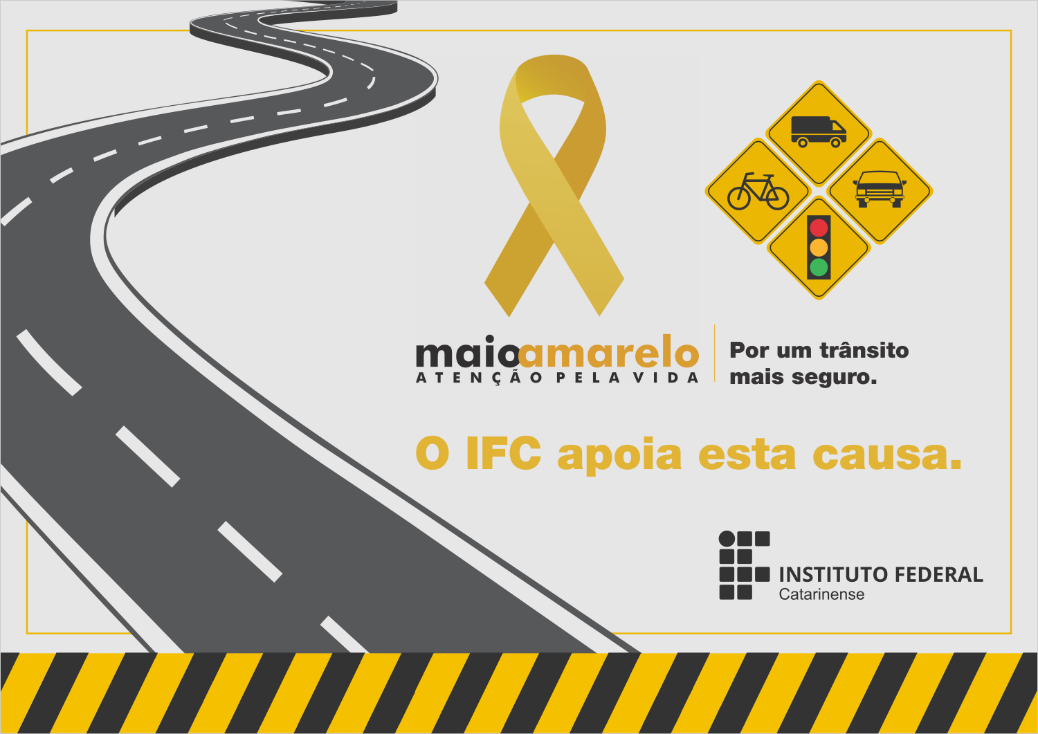 